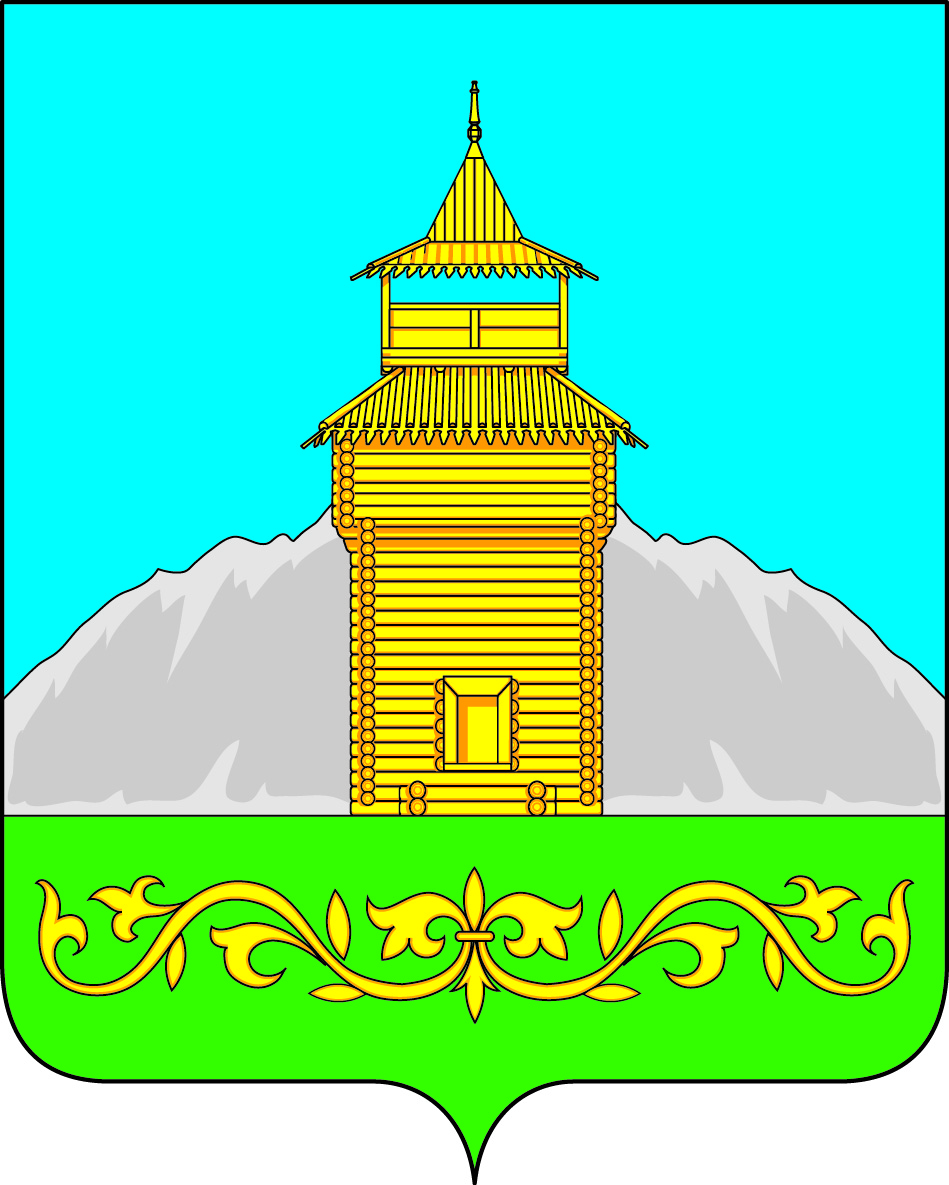 Российская ФедерацияРеспублика ХакасияТаштыпский районСовет депутатов  Таштыпского  сельсоветаР Е Ш Е Н И Е«16» сентября 2022 года                      с. Таштып                                                   № 101  О прекращении полномочий  депутатов Совета депутатов Таштыпского сельсовета четвертого созыва: Крысенко М.Н., Ишутченко Т.И., Сутулова И.М.Рассмотрев личные заявления депутатов Совета депутатов Таштыпского сельсовета: Крысенко Михаила Николаевича, избранного по избирательному округу № 1; Ишутченко Татьяны Ивановны, избранной по избирательному округу № 4; Сутулова Игоря Михайловича, избранного по избирательному округу № 4  о сложении депутатских полномочий, руководствуясь п.2, ч.9 ст.31 Устава муниципального образования Таштыпский сельсовет, Совет депутатов Таштыпского сельсовета РЕШИЛ:1. Считать досрочно прекращенными полномочия депутата Совета депутатов Таштыпского сельсовета четвертого созыва Крысенко Михаила Николаевича, избранного по избирательному округу № 1, на основании его письменного заявления о сложении депутатских полномочий.2. Считать досрочно прекращенными полномочия  депутата Совета депутатов Таштыпского сельсовета четвертого созыва Ишутченко Татьяны Ивановны, избранной по избирательному округу № 4, на основании её письменного заявления о сложении депутатских полномочий.3. Считать досрочно прекращенными полномочия  депутата Совета депутатов Таштыпского сельсовета четвертого созыва Сутулова Игоря Михайловича, избранного по избирательному округу № 4, на основании его письменного заявления о сложении депутатских полномочий.4. Настоящие решение вступает в силу со дня его принятия и распространяется на правоотношения, возникшие с 13.09..2022г.Председатель Совета депутатов,Глава Таштыпского сельсовета                                                                   Р.Х. Салимов